EVALUACION: MATEMÁTICA 4°Mauricio tiene 524 cartas en su colección y perdió 176 ¿Cuántas cartas le quedan? (2 puntos)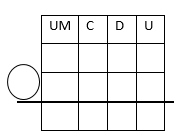 a.-  690b.- 448c.- 348d.- 484 Resuelve y luego indica cual es el resultado correcto de 2.487  +  3.745 (2 puntos)a.-    6.432b.-    6.232              c.-    6.532D.-   6.543En una carrera se han inscrito 743 personas. Si han llegado a la meta 561. ¿Cuántas personas faltan por llegar? (2 puntos)a.-  325b.-  182c.-  1.204d.-  745Si Pedro pagó 1.479 pesos por una pelota de pin pon y 2.789 por un paleta. ¿ Cuánto dinero gastó Pedro? (2 puntos)a.-  4.356b.-  4.667c.-  4.268d.-  4.687Aproxima cada número a la posición que se indica: (10puntos)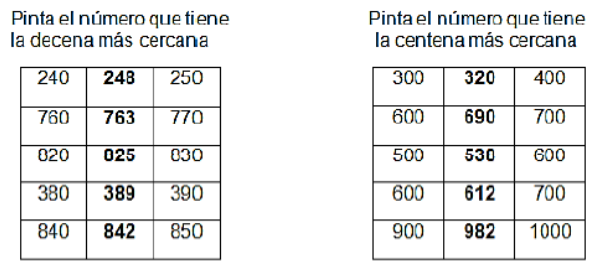 Resuelve los siguientes ejercicios(8 puntos)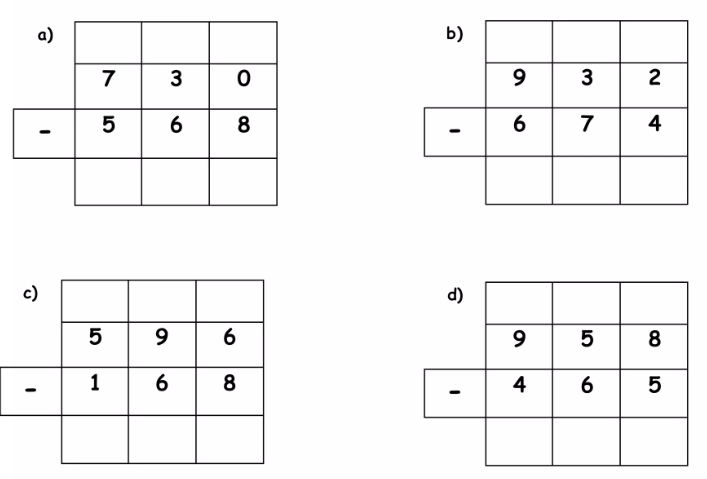 Nombre:Nombre:Fecha:Puntaje : 26 puntos NotaNotaObjetivo aprendizaje: OA3 Demostrar que comprenden la adición y la sustracción de números hasta 1 000:Objetivo aprendizaje: OA3 Demostrar que comprenden la adición y la sustracción de números hasta 1 000:Objetivo aprendizaje: OA3 Demostrar que comprenden la adición y la sustracción de números hasta 1 000:Instrucciones: Lea atentamente cada una de las preguntas, y marque la respuesta que considere correcta.Instrucciones: Lea atentamente cada una de las preguntas, y marque la respuesta que considere correcta.Instrucciones: Lea atentamente cada una de las preguntas, y marque la respuesta que considere correcta.